BURZA UČEBNICKDY?  29. 6. 2023 OD 7.30  DO 9.30
KDE?  ŠKOLNÍ JÍDELNA 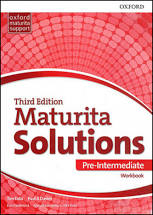 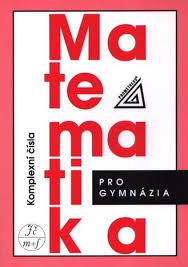 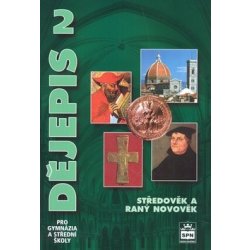 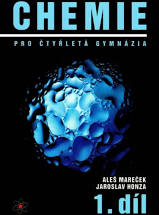 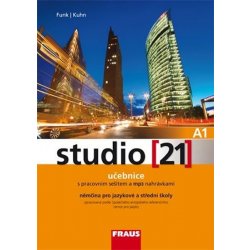 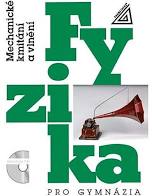 Jídelna bude k dispozici už od 7:15 ! 